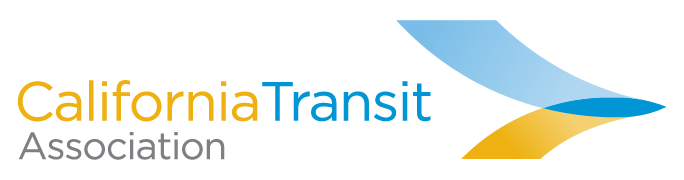 California Transit Association
57th Annual Fall Conference & Expo 
COVID-19 Safety Protocols  The California Transit Association is committed to providing a safe, productive, and welcoming environment for all Conference participants and Association staff. All participants including, but not limited to, attendees, exhibitors, speakers, sponsors, and staff, are required to abide by the safety protocols outlined below:Proof of COVID-19 Vaccination or a negative COVID-19 test result: During registration, all Fall Conference & Expo participants must provide proof of full COVID-19 vaccination or provide a negative COVID-19 test result dated less than 24 hours (antigen) or 48 hours (PCR) prior to arrival at the Conference. Proof of a negative COVID-19 test includes a copy of the test results from the testing facility. Participants may show a physical copy or a photo of their results via their mobile device. An individual is fully vaccinated two weeks after their second dose in a two-dose series, such as the Pfizer or Moderna vaccines, or two weeks after a single-dose vaccine such as Johnson & Johnson’s Janssen vaccine.Mask Requirement: The Association is encouraging all participants to wear masks at all times other than when actively eating or drinking. If you begin to show any COVID-19 symptoms during your time at the Conference, notify the Association immediately by emailing erin@caltransit.org  In addition to the information above, the Association will ensure the Conference is in full compliance with all applicable state and local government public health mandates.See the information below for additional risk mitigation protocols that will be implemented by the Ontario Convention Center:Ontario Convention CenterThe Annual Fall Conference & Expo is an indoor event taking place at the Ontario Convention Center. The venue remains in full compliance with all applicable state and local government public health mandates. Also, the venue will follow all state-mandated guidelines for occupancy limits, physical distancing, and enhanced cleaning and disinfecting procedures. The Ontario Convention Center achieved its GBAC STAR Facility Accreditation – an achievement that demonstrates a commitment to ensuring a clean, safe, and healthy environment for everyone using or working in the facility. Below is a list of things the venue is doing to protect against COVID-19:Enhanced cleaning procedures including:Cleaning crews have increased cleaning frequency with special attention provided to high-touch areas (door handles, push plates, elevators, handrails, windowsills, etc.)Use of electrostatic/disinfectant sprayersEnhanced air handling filtration system Hand sanitizer stations are available to all guests throughout the building in high traffic areas. All employees will undergo a wellness screening each morning and sick employees must not report to work.Refund and Cancellation Policy The Association understands some of the safety protocols outlined above, travel restrictions, and other COVID-19 related items may have cause changes to your travel plans. Below is additional information on our refund and cancellation policy:Conference registration can be transferred to another participation at any time for no additional charge. Participants cancelling by October 13 will receive a full refund. Registrations fees may be transferred to other individuals at any time.Participants cancelling due to a positive COVID-19 test will receive a full refund. Proof of a positive test is required.In the event that the Association must cancel the Conference due to COVID-19, the Association will refund the full cost of registration; however, the Association doesn’t assume responsibility for any additional charges incurred, or expenses to include, changes made for travel. If participants can no longer attend the Conference due to state and/or local travel bans, they will receive a full refund. COVID-19 Liability By attending the 57th Annual Fall Conference & Expo, you voluntarily assume all risks and accept sole responsibility for any injury related to exposure to COVID-19, and release the Association from liability for any injury or harm that may result by attending the Conference. The Association’s goal is to ensure a safe meeting environment. As such, you also agree to abide by any prevention or safety measures that the Association, the venue, the County health department, or the State of California may have in place during the Conference. You also agree not to attend the Conference if you become ill, are aware that you’ve been directly exposed to the COVID-19 virus within one-week prior to the Conference, or exhibit any symptoms of the COVID-19 virus prior to or during the Conference.